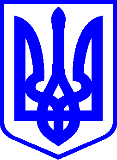 КИЇВСЬКА МІСЬКА РАДАІІ СЕСІЯ ІХ СКЛИКАННЯРІШЕННЯ____________№_______________                                                        ПРОЄКТ	Про   перенаправлення   коштів  на  потреби Збройних Сил України та здійснення заходів щодо   збільшення     фінансування    міської цільової           програми        з        організації військової                служби,            виконання військового        обов’язку,       мобілізаційної підготовки       і      територіальної     оборони у        місті        Києві       «Захисник     Києва» на         2022‒2024       роки,         затвердженої рішенням        Київської       міської        радивід 20.01.2022 № 4175/4216Відповідно до Бюджетного кодексу України, законів України «Про місцеве самоврядування в Україні», «Про столицю України – місто-герой Київ», Указом Президента України від 24 лютого 2022 року № 64/2022 «Про введення воєнного стану в Україні», затвердженим Законом України «Про затвердження Указу Президента України «Про введення воєнного стану в Україні»  від 24 лютого 2022 року № 2102-IX, рішення Київської міської ради від 29 жовтня 2009 року № 520/2589 «Про Порядок розроблення, затвердження та виконання міських цільових програм у місті Києві», пункту 6 рішення Київської міської ради від 23 лютого 2022 року № 4531/4572 «Про особливості підготовки та розгляду проектів рішень Київської міської ради, спрямованих на реалізацію та/або фінансування заходів і завдань, передбачених кодексом цивільного захисту України, законами України «Про оборону», «Про основи національного спротиву», «Про національну безпеку України», «Про Збройні Сили України», «Про військовий обов’язок і військову службу», «Про правовий режим надзвичайного стану», «Про правовий режим воєнного стану», а також у зв’язку з необхідністю подальшої та поступової підтримки міською владою, в межах визначених законами України повноважень, виконання завдань щодо підвищення ефективності організації та функціонування системи територіальної оборони міста Києва, як невід’ємної складової оборони столиці та інших складових сил оборони держави, Київська міська рада, ВИРІШИЛА:Департаменту транспортної інфраструктури виконавчого органу Київської міської ради (Київської міської державної адміністрації) в термін 10 календарних днів з моменту прийняття цього рішення:Відкликати  проєкт рішення Київської міської ради № 08/231-1465/ПР від 23.11.2023 року «Про затвердження Міської цільової програми розвитку транспортної інфраструктури міста Києва на 2024-2025 роки», який був прийнятий за основу на пленарному засіданні Київської міської ради 7 грудня 2023 року, на доопрацювання.Під час доопрацювання Міської цільової програми розвитку транспортної інфраструктури міста Києва на 2024-2025 роки, зменшити обсяг фінансових ресурсів, необхідних для реалізації Програми, з джерелом із бюджета міста Києва, передбачених на розвиток та вдосконалення вулично-шляхової мережі, зокрема за рахунок скорочення/виключення заходів завдання Програми «Оптимізація транспортної пропозиції» на суму не менше                   1 000 000 тис. грн.2. Департаменту муніципальної безпеки виконавчого органу Київської міської ради (Київської міської державної адміністрації) в термін 10 календарних днів з моменту прийняття цього рішення розробити та подати на розгляд Київської міської ради проект рішення про внесення змін до Міської цільової програми з організації військової служби, виконання військового обов’язку, мобілізаційної підготовки і територіальної оборони у місті Києві «Захисник Києва» на 2022‒2024 роки, затвердженої рішенням Київської міської ради від 20.01.2022 № 4175/4216, в якому передбачити збільшення обсягу фінансування заходів Програми на суму вивільнених, згідно з пунктом 1.2. проекту рішення коштів, зокрема для матеріально-технічного забезпечення сил оборони та безпеки міста Києва.3. Департаменту фінансів виконавчого органу Київської міської ради (Київської міської державної адміністрації) та Департаменту економіки та інвестицій виконавчого органу Київської міської ради (Київської міської державної адміністрації) в термін 10 календарних днів з моменту прийняття цього рішення, в установленому порядку підготувати та внести відповідні зміни до  рішення Київської міської ради «Про бюджет міста Києва на 2024 рік» від 14.12.2023 року №7531/7572 та до  рішення Київської міської ради «Про Програму економічного і соціального розвитку м. Києва на 2024–2026 роки» від 14.12.2023 №7530/7571, враховуючи перерозподіл коштів, передбачений пунктами 1.2. та 2 проєкту рішення.4. Оприлюднити це рішення у порядку, визначеному законодавством.5. Контроль за виконанням цього рішення покласти на постійну комісію Київської міської ради з питань бюджету, соціально-економічного розвитку та інвестиційної діяльності. Київський міський голова                                                  Віталій КЛИЧКОПодання:Голова постійної комісії Київрадиз питань бюджету, соціально-економічного розвитку та інвестиційноїдіяльності								Андрій ВІТРЕНКОСекретар постійної комісії Київрадиз питань бюджету, соціально-економічного розвитку та інвестиційноїдіяльності								Владислав АНДРОНОВНачальник управління правовогозабезпечення діяльності Київськоїміської ради						        Валентина ПОЛОЖИШНИКПОЯСНЮВАЛЬНА ЗАПИСКАдо проекту рішення Київської міської ради «Про перенаправлення   коштів  на  потреби Збройних Сил України та здійснення заходівщодо збільшення фінансування міської цільової програми з організаціївійськової служби, виконання військового обов’язку, мобілізаційноїпідготовки і територіальної оборони у місті Києві «Захисник Києва»на 2022‒2024 роки, затвердженої рішенням Київської міської радивід 20.01.2022 № 4175/4216Обґрунтування необхідності прийняття рішення.Враховуючи численні звернення громадськості та стійкий запит суспільства щодо необхідності постійного спрямування бюджетних коштів на посилення оборони держави, постала необхідність у здійсненні перерозподілу міських бюджетних коштів, які були передбачені, на розвиток інфраструктурних проектів, зокрема транспорту, на оборону столиці.Так, на пленарному засіданні сесії Київської міської ради яке відбулося 14 грудня 20023 року розглядалася Міська цільова програма  розвитку транспортної інфраструктури міста Києва на 2024-2025 роки, яка не була підтримана у зв’язку з численними зауваженнями до заходів, передбачених вищевказаною Програмою. Зокрема, обурення киян та депутатів Київської міської ради викликав захід із будівництва вулиці від проспекту Петра Григоренка до межі міста Києва у Дарницькому районі, передбачений пунктом 1.2.4 додатку до Програми, реалізація якого призведе до знищення об’єктів природно-заповідного фонду, розташованих на території міста Києва та забудови екопарку “Осокорки”. Також, інші заходи програми з капітальних ремонтів та нового будівництва об’єктів транспортної інфраструктури теж викликають запитання щодо доцільності їх фінансування і реалізації, враховуючи те, що збройна агресії росії проти України прийняла затяжний характер, а підрозділи сил оборони столиці потребують постійної підтримки та збільшення їх матеріально-технічного забезпечення.Отже, надання доручень відповідальним департаментам щодо доопрацювання міських програмно-цільових документів дасть змогу здійснити подальшу підтримку міською владою, в межах визначених законами України повноважень, виконання завдань щодо підвищення ефективності організації та функціонування системи територіальної оборони міста Києва, зокрема шляхом збільшення фінансування Міської цільової програми з організації військової служби, виконання військового обов’язку, мобілізаційної підготовки і територіальної оборони у місті Києві «Захисник Києва» на 2022‒2024 роки, затвердженої рішенням Київської міської ради від 20 січня 2022 року 
№ 4175/4216 в частині, що стосується збільшення фінансового ресурсу у 2024 році для реалізації заходів Програми.Правове обґрунтування необхідності прийняття рішення Київради.Бюджетний кодекс України, закони України «Про місцеве самоврядування в Україні», «Про столицю України – місто-герой Київ», Указом Президента України від 24 лютого 2022 року № 64/2022 «Про введення воєнного стану в Україні», затвердженим Законом України «Про затвердження Указу Президента України «Про введення воєнного стану в Україні»  від 24 лютого 2022 року № 2102-IX, рішення Київської міської ради від 29 жовтня 2009 року № 520/2589 «Про Порядок розроблення, затвердження та виконання міських цільових програм у місті Києві», рішення Київської міської ради від 23 лютого 2022 року № 4531/4572 «Про особливості підготовки та розгляду проектів рішень Київської міської ради, спрямованих на реалізацію та/або фінансування заходів і завдань, передбачених кодексом цивільного захисту України, закони України «Про оборону», «Про основи національного спротиву», «Про національну безпеку України», «Про Збройні Сили України», «Про військовий обов’язок і військову службу», «Про правовий режим надзвичайного стану», «Про правовий режим воєнного стану».3. Опис цілей і завдань, основних положень проєкту рішення КиїврадиДаний проєкт підготовлено з метою раціонального використання бюджетних коштів міста в умовах повномасштабної збройної  агресії російської федерації, підвищення ефективності організації та функціонування системи територіальної оборони міста Києва як невід’ємної складової оборони столиці, та інших складових сил оборони держави в умовах запровадження в державі воєнного стану та збереження об’єктів природо- заповідного фонду.З цією метою необхідно:Департаменту транспортної інфраструктури виконавчого органу Київської міської ради (Київської міської державної адміністрації) в термін 10 календарних днів з моменту прийняття цього рішення:  Відкликати  проєкт рішення Київської міської ради № 08/231-1465/ПР від 23.11.2023 року «Про затвердження Міської цільової програми розвитку транспортної інфраструктури міста Києва на 2024-2025 роки», який був прийнятий за основу на пленарному засіданні Київської міської ради 7 грудня 2023 року, на доопрацювання.Під час доопрацювання Міської цільової програми розвитку транспортної інфраструктури міста Києва на 2024-2025 роки, зменшити обсяг фінансових ресурсів, необхідних для реалізації Програми, з джерелом із бюджета міста Києва, передбачених на розвиток та вдосконалення вулично-шляхової мережі, зокрема за рахунок скорочення/виключення заходів завдання Програми «Оптимізація транспортної пропозиції» на суму не менше 1 000 000 тис. грн.Департаменту муніципальної безпеки виконавчого органу Київської міської ради (Київської міської державної адміністрації) в термін 10 календарних днів з моменту прийняття цього рішення розробити та подати на розгляд Київської міської ради проект рішення про внесення змін до Міської цільової програми з організації військової служби, виконання військового обов’язку, мобілізаційної підготовки і територіальної оборони у місті Києві «Захисник Києва» на 2022‒2024 роки, затвердженої рішенням Київської міської ради від 20.01.2022 № 4175/4216, в якому передбачити збільшення обсягу фінансування заходів Програми на суму вивільнених, згідно з пунктом 1.2. проекту рішення, коштів, зокрема для матеріально-технічного забезпечення сил оборони та безпеки міста Києва.Департаменту фінансів виконавчого органу Київської міської ради (Київської міської державної адміністрації) та Департаменту економіки та інвестицій виконавчого органу Київської міської ради (Київської міської державної адміністрації) в термін 10 календарних днів з моменту прийняття цього рішення, в установленому порядку підготувати та внести відповідні зміни до  рішення Київської міської ради «Про бюджет міста Києва на 2024 рік» від 14.12.2023 року №7531/7572 та до  рішення Київської міської ради «Про Програму економічного і соціального розвитку м. Києва на 2024–2026 роки» від 14.12.2023 №7530/7571, враховуючи перерозподіл коштів, передбачений пунктами 1.2. та 2 проєкту рішення.4. Фінансово-економічне обґрунтування Не потребує додаткового виділення коштів з місцевого бюджету, передбачає надання доручень щодо здійснення перерозподілу бюджетних коштів у межах обсягів затверджених до  рішеннями Київської міської ради «Про бюджет міста Києва на 2024 рік» від 14.12.2023 року №7531/7572 та «Про Програму економічного і соціального розвитку м. Києва на 2024–2026 роки» від 14.12.2023 №7530/7571.5. Прізвище або назву суб'єкта подання, прізвище, посаду, контактні дані доповідача проєкту рішення Київради на пленарному засіданні та особи, відповідальної за супроводження проєкту рішення КиїврадиСуб’єктом подання є депутати Київської міської ради. Доповідачем проєкту рішення Київської міської ради є депутат Київської міської ради Леонід Ємець. Проєкт рішення Київської міської ради не стосується прав і соціальної захищеності осіб з інвалідністю та не має вплив на життєдіяльність цієї категорії.Проєкт рішення Київської міської ради не містить інформації з обмеженим доступом у розумінні статті 6 Закону України «Про доступ до публічної інформації».Депутати Київської міської ради:Депутати Київської міської ради                         ПОГОДЖЕНО: